Leçon 1 : les nombres jusqu’à 10	 Je lis les nombresJ’écris les chiffres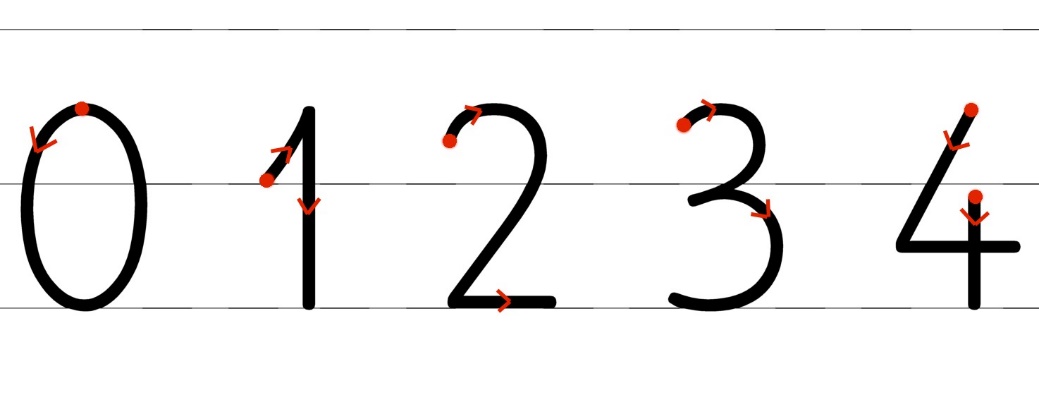 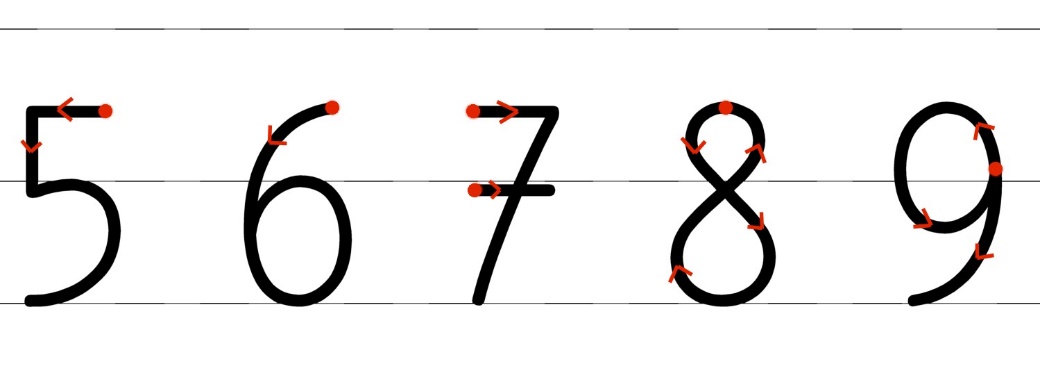  Je reconnais les différentes écritures des nombres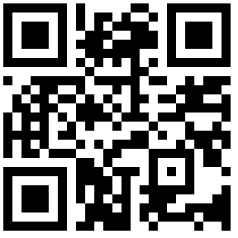 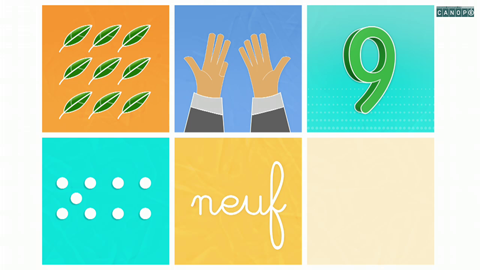 012345678912345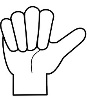 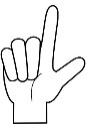 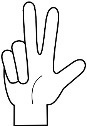 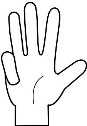 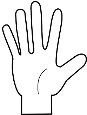 undeuxtroisquatrecinq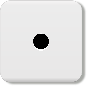 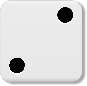 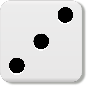 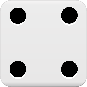 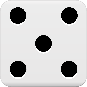 678910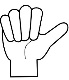 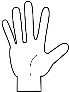 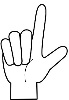 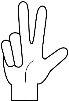 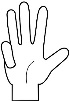 sixsepthuitneufdix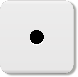 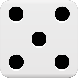 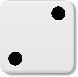 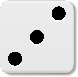 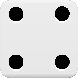 